Филиал Муниципального автономного общеобразовательного учреждения«Прииртышская средняя общеобразовательная школа» - «Верхнеаремзянская средняя общеобразовательная школа им.Д.И.Менделеева» 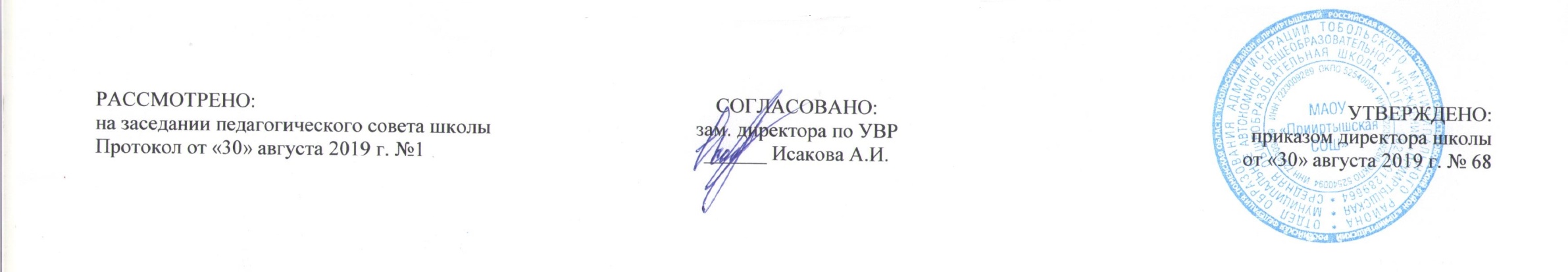 РАБОЧАЯ ПРОГРАММАпо предмету «География»для обучающихся по адаптированной основной общеобразовательной программе ООО для детей с умственной отсталостью (интеллектуальными нарушениями)9 классана 2019-2020 учебный годСоставитель программы: Авазова Л.П.,учитель  географии высшей квалификационной категории2019 годРабочая программа по предмету «География» составлена в соответствии с программой для специальных (коррекционных) образовательных учреждений VIII вида: 5-9 кл.: В 2 сб. / Под ред. В.В. Воронковой. — М.: Гуманитар. изд. центр ВЛАДОС, 2011. к предметной линии учебников по Географии: География 9 класс : учеб. для общеобразоват. организаций, реализующих адаптированные основные общеобразовательные программы. / Т.М. Лифанова, Е.Н. Соломина.– М. : Просвещение, 2016.      На изучение предмета «География» в 9 классе в учебном плане филиала МАОУ «Прииртышская СОШ» - «Верхнеаремзянская СОШ им. Д.И.Менделеева» отводится 1 час в неделю, 34 часа в год.Планируемые результаты освоения учебного предмета:Учащиеся должны знать: 1. Географическое положение, столицы и характерные особенности изучаемых государств Евразии.2. Границы, государственный строй и символику России.3. Особенности географического положения своей местности, типичных представителей растительного и животного мира, основные мероприятия по охране природы в своем крае, правила поведения  в природе, меры безопасности при стихийных бедствиях.4.Медицинские учреждения и отделы социальной защиты своей местности.5.Названия изученных географических объектов (по атласу, специально разработанному для коррекционных школ VIII вида).Учащиеся должны уметь: 1.Находить на политической карте Евразии, изучаемые государства и их столицы.2.По иллюстрациям характерных достопримечательностей узнавать отдельные города Евразии.3.Показать Россию на политических картах мира и Евразии.4.Находить свою местность на карте России (политико-административной, физической и карте природных зон)5.Давать не сложную характеристику природных условий и хозяйственных ресурсов своей местности, давать краткую  историческую справку о прошлом своего края.6.Называть и показывать на иллюстрациях изученные культурные и исторические памятники своего края.Содержание предмета, курса «Биология»        ЕвропаЗападная ЕвропаВеликобритания (Соединённое Королевство Великобритании и Северной Ирландии).Франция (Французская Республика).Германия (Федеративная Республика Германия).Австрия (Австрийская Республика). Швейцария (Швейцарская Конфедерация).Южная Европа.Испания. Португалия (Португальская Республика).Италия (Итальянская Республика).Греция (Греческая Республика).Северная Европа.Норвегия (Королевство Норвегия).Швеция (Королевство Швеция).Финляндия (Финляндская Республика).Восточная Европа.Польша (Республика Польша). Чехия (Чешская Республика). Словакия (Словацкая Республика).Венгрия (Венгерская Республика).Румыния ( Республика Румыния). Болгария (Республика Болгария).Сербия. Черногория.Эстония (Эстонская Республика).Латвия (Латвийская Республика).Литва (Литовская Республика).Белоруссия (Республика Беларусь).Украина.Молдавия (Республика Молдова).Азия.Центральная Азия.Казахстан (Республика Казахстан).Узбекистан (Республика Узбекистан).Туркмения (Туркменистан).Киргизия ( Кыргызская Республика).Таджикистан (Республика Таджикистан).Юго-западная Азия.Грузия.Азербайджан (Азербайджанская Республика).Армения (Республика Армения).Турция (Турецкая Республика).Ирак (Республика Ирак).Иран (Исламская Республика Иран).Афганистан (Исламская Республика Афганистан).Южная Азия.Индия (Республика Индия).Восточная Азия.Китай (Китайская Народная Республика).Монголия.Корея (Корейская Народно-Демократическая Республика и Республика Корея).Япония.Юго-Восточная Азия.Таиланд (Королевство Таиланд). Вьетнам (Социалистическая Республика Вьетнам). Индонезия (Республика Индонезия) или другие государства по выбору учителя.Россия (повторение) (4 часа).Границы России.Россия (Российская Федерация) – крупнейшее государство Евразии.Административное деление России.Столица, крупные города России.Обобщающий урок по России.Обобщающий урок по географии материков и океанов.Практические работыОбозначение на контурной карте государств Евразии и их столиц. Нанесение границ Европы и Азии.Учебно-тематический планКалендарно-тематическое планирование№Наименование разделов и темКоличество часов1Европа.12Западная Европа.33Южная Европа.34Северная Европа.25Восточная Европа.86Центральная  Азия.27Юго-Западная Азия.48Южная Азия.19Восточная Азия.410Юго-Восточная Азия.211Россия.4Итого:34№ДатаДатаНазвание разделов, тем, уроковКоличествочасов№ПланФактНазвание разделов, тем, уроковКоличествочасовЕвропа (1ч)Европа (1ч)Европа (1ч)Европа (1ч)Европа (1ч)1Западная Европа.  Великобритания.1Западная Европа (3ч)Западная Европа (3ч)Западная Европа (3ч)Западная Европа (3ч)Западная Европа (3ч)2Франция (Французская Республика).3Германия (Федеративная Республика Германия). Австрия (Австрийская Республика).14Швейцария (Швейцарская Конфедерация).1Южная Европа (3ч)Южная Европа (3ч)Южная Европа (3ч)Южная Европа (3ч)Южная Европа (3ч)5Испания (Королевство Испания). Португалия (Португальская Республика).16Италия (Итальянская Республика).17Греция.1Северная Европа (2ч)Северная Европа (2ч)Северная Европа (2ч)Северная Европа (2ч)Северная Европа (2ч)8Норвегия (Королевство Норвегия). Швеция (Королевство Швеция).19Финляндия (Финляндская Республика).1Восточная Европа (8ч)Восточная Европа (8ч)Восточная Европа (8ч)Восточная Европа (8ч)Восточная Европа (8ч)10Польша (Республика Польша).111Чехия (Чешская Республика). Словакия (Словацкая Республика).112Венгрия (Венгерская Республика). Румыния (Республика Румыния).113Болгария (Республика Болгария).114Сербия. Черногория.115Эстония (Эстонская Республика).  Латвия (Латвийская Республика).116Литва (Литовская Республика). Белоруссия (Республика Беларусь).117Украина. Молдавия (Республика Молдова).1Центральная  Азия (2ч)Центральная  Азия (2ч)Центральная  Азия (2ч)Центральная  Азия (2ч)Центральная  Азия (2ч)18Казахстан (Республика Казахстан). Узбекистан (Республика Узбекистан).  119Туркменистан. Киргизия (Кыргызская Республика). Таджикистан (Республика Таджикистан).1Юго-Западная Азия (4ч)Юго-Западная Азия (4ч)Юго-Западная Азия (4ч)Юго-Западная Азия (4ч)Юго-Западная Азия (4ч)20Грузия. Азербайджан (Азербайджанская Республика).121Армения (Республика Армения). Турция (Турецкая Республика).122Ирак (Республика Ирак). Иран (Исламская Республика Иран).	123Афганистан (Исламская Республика Афганистан). Афганистан (Исламская Республика Афганистан).1Южная Азия (1ч)Южная Азия (1ч)Южная Азия (1ч)Южная Азия (1ч)Южная Азия (1ч)24Индия (Республика Индия).1Восточная Азия (4ч)Восточная Азия (4ч)Восточная Азия (4ч)Восточная Азия (4ч)Восточная Азия (4ч)25Китай.	126Монголия (Монгольская Народная Республика).127Корейская Народно-Демократическая Республика (КНДР). Республика Корея.128Япония.1Юго-Восточная Азия (2ч)Юго-Восточная Азия (2ч)Юго-Восточная Азия (2ч)Юго-Восточная Азия (2ч)Юго-Восточная Азия (2ч)29Таиланд (Королевство Таиланд). Вьетнам (Социалистическая Республика Вьетнам).130Индонезия (Республика Индонезия).1Россия (4ч)Россия (4ч)Россия (4ч)Россия (4ч)Россия (4ч)31Россия (Российская Федерация) — крупнейшее государство Евразии.132Административное деление России. Столица, крупные города России.133Итоговая контрольная работа.134Итоговый обобщающий урок.1